  Executive Board Meeting 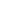 CALL MEETING TO ORDERMeeting called to order at 4:33 pm.ASCERTAINMENT OF QUORUM A majority quorum must be established to hold a bona fide meeting 	President Barraj - Present	Vice President Abad - PresentDirector Ball - PresentDirector Grewal - PresentDirector Urias - PresentDirector Vasquez - PresentManager Griffiths - PresentManager Landon - PresentManager Munoz - Present9/9 Members present. Quorum is established, bona fide meetings can be held.CORRECTIONS TO THE MINUTES        The Body will discuss and correct minutes from previous meetings.The Body will consider the approval of minutes from the meeting held on Wednesday, September 28, 2022. 		Director Grewal moved, Manager Griffiths seconded. Motion carries.PUBLIC COMMENTThis segment of the meeting is reserved for persons desiring to address the Body on any matter of concern that is not stated on the agenda. A time limit of three (3) minutes per speaker and fifteen (15) minutes per topic shall be observed. The law does not permit any action to be taken, nor extended discussion of any items not on the agenda. The Body may briefly respond to statements made or questions posed, however, for further information, please contact the BCSGA Vice President for the item of discussion to be placed on a future agenda. (Brown Act §54954.3)None. REPORTS OF THE ASSOCIATIONThe chair shall recognize any officer of the association, including the BCSGA Advisor, to offer a report on official activities since the previous meeting and make any summary announcements deemed necessary for no longer than three minutes, save the advisor, who has infinite time. Vice PresidentCould not attend committee meeting, watched recap. Talked about grading policies and late work policies. Please attend your participatory committees, and communicate if you cannot.Get students to show out for homecoming. Please attend as many events as you can.REPORTS FROM THE EXECUTIVE OFFICERS        The Chair shall recognize the Executive Officers and Departments to report for no longer than three minutes on the activities since the previous meetingOffice of the PresidentWe are reassigning participatory committees, so please sign up for yours. We are trying to get senators signed up, but also have executive officers help out until more senators can join SGA. Please work on communication as we are a big group, so we can keep everyone on the same page.Special thanks to Director Grewal for his work on the Ballot Bowl.Department of Student OrganizationsDirector Ball: The fall mixer is this Friday, the 14th.Department of Student ActivitiesDirector Urias: Socktober has begun, please donate unused clothing items such as socks, jackets, etc. Tomorrow is a tabling event for Hispanic heritage month. Everything is ready for homecoming, please show out and bring students to participate. Director and Manager of Activities will be out for the Homecoming dance & games.Manager Landon: You guys are alone for the dance and the game. We will create a system so whoever is tagged to lead has all the information and supplies needed.Department of Legislative AffairsDirector Grewal: There are 29 days left until the election. October 24th is the last day to register online. Other colleges are catching up to us, so we might go down on the leaderboard. Focus on getting online sign-ups for now. Physical sign ups sheets go all the way up to November 8th.  Thanks to everyone who is helping out, especially VP Abad.Manager Munoz: Excited for the Professional Development committee meetings to begin.Department of FinancePresident Barraj: Interviewed another applicant. Will bring forth a nominee for Senate next week.Department of Public Relations Director Vasquez: Have been promoting the events we currently have going on, such as homecoming and Ballot Bowl. Attended the EODAC meeting, it was very interesting.Department of Secretary Secretary Landon: Excited to welcome a new Secretary. Have been working on getting everybody what they need such as binders, name tags, etc.KCCD Student TrusteeTrustee Barraj: Nothing to report, have a meeting tomorrow. Director Vasquez will attend alongside me.
UNFINISHED BUSINESSItems listed have already been discussed and thus are considered for Senate consideration.DISCUSSION: Homecoming President Barraj: Take care of yourselves this weekend, next week will be tiring. Need all our energy for Homecoming events. The Department of Activities and our advisors have been working hard these months to make this year the best. VP Abad: Promote as much as you can. I’ve been talking about it in my classes, and have been passing out flyers, urging everybody to get out there and attend.NEW BUSINESS        Items listed have not already been discussed and thus are considered for Senate consideration.DISCUSSION: Participation in Political Campaigns President Barraj: It’s election season. Those participating in campaigns, please keep your SGA role completely out of the campaign. You are representing yourself, not you as SGA. Don’t wear BC merchandise or mention it when you are in your civic engagement  role.Director Grewal: You can support whoever you’d like as a member of society, but don’t affiliate it with Bakersfield College. Dr. Damania has sent us an email regarding this.DISCUSSION: DVAM Trunk or TreatDirector Grewal: On behalf of the Consent Club, we have DVAM Trunk or Treat in two weeks on Thursday. It is for Domestic Violence Awareness month. Please extend your support.Manager Landon: Would like an SGA booth/trunk to decorate and use for the event. We want to attract an audience and inform them. Resources provided by Open Door Network.ANNOUNCEMENTSThe Chair shall recognize in turn BCSGA Officers requesting the floor for a period not to exceed one minute. None.ADJOURNMENTMeeting adjourned at 4:57 pm.Wednesday, October 12, 20224:30 p.m. - 6 p.m.Zoom Meeting ID: 96504179517     Meeting Zoomlink :https://cccconfer.zoom.us/j/96504179517?pwd=NFMrVmVIU2V6eHdrWExtamJHYldzdz09     Meeting Zoomlink :https://cccconfer.zoom.us/j/96504179517?pwd=NFMrVmVIU2V6eHdrWExtamJHYldzdz09     Meeting Zoomlink :https://cccconfer.zoom.us/j/96504179517?pwd=NFMrVmVIU2V6eHdrWExtamJHYldzdz09